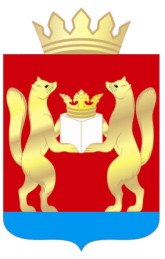 АДМИНИСТРАЦИЯ  ТАСЕЕВСКОГО  РАЙОНАП О С Т А Н О В Л Е Н И ЕО   внесении изменений  в  постановление  администрации Тасеевского района от 13.12.2016  № 695 «Об утверждении муниципальной программы «Развитие физической культуры и спорта в  Тасеевском  районе»В соответствии со статьей 179 Бюджетного кодекса Российской Федерации», постановлением  администрации Тасеевского района от  09.11.2016  №  611 «Об утверждении порядка принятия решений о разработке, формировании и реализации муниципальных программ Тасеевского района», постановлением  администрации Тасеевского района от 11.11.2016 № 619 «Об утверждении Перечня муниципальных программ Тасеевского района»,   руководствуясь  ст. 28, ст. 46, ст. 48 Устава Тасеевского района,ПОСТАНОВЛЯЮ:1.Внести в постановление администрации Тасеевского района от 13.12.2016 № 695 «Об утверждении  муниципальной программы «Развитие физической культуры и спорта  в Тасеевском  районе» следующие изменения:1.1.Муниципальную программу «Развитие физической культуры и спорта в Тасеевском районе» изложить в новой редакции согласно приложению к настоящему постановлению.2.Опубликовать настоящее постановление на официальном сайте администрации Тасеевского района в сети Интернет.3.Контроль за выполнением настоящего постановления возложить на   заместителя Главы района по общественно-политической работе                 Молчанову Н. Ю.  4.Постановление вступает в силу со дня официального опубликования, но не ранее 01.01.2023 года.Исполняющий полномочияГлавы Тасеевского района                                                          Н.С. Машуков                                                                                                                                                      Приложение к постановлению                                                                         				     администрации  Тасеевского района                                                                                       от   15.12.2022 № 644                                                                                    Приложение к постановлению                                        				     администрации Тасеевского  района                                                                                                                                                                                                                                                                                                                                                                                         от 13.12.2016  № 695МУНИЦИПАЛЬНАЯ  ПРОГРАММА«РАЗВИТИЕ ФИЗИЧЕСКОЙ КУЛЬТУРЫ И СПОРТА В  ТАСЕЕВСКОМ   РАЙОНЕ»1. ПАСПОРТмуниципальной программы2. Характеристика текущего состояния в сфере физической культуры и спортаФизическая культура и спорт играют важную роль в жизни каждого человека, являясь одним из главных средств охраны и укрепления здоровья, его физического совершенствования, средством общения,  повышения социальной активности людей, особенно молодёжи. Современная наука доказала,  что здоровье человека на 50-55% зависит от условий, образа жизни людей, частью которых является физическая культура и спорт.   Тасеевский район – один из районов Красноярского края со своими спортивными традициями и устоявшейся структурой физической культуры и спорта.На территории района находятся: 9 спортивных площадок, 5 футбольных полей, 10 спортивных залов,  5 лыжных баз и другие спортивные сооружения (тренажерные залы, игровые комнаты и т.д.). Работают 17  штатных работника физической культуры, в основном это учителя общеобразовательных школ –12 человек, 5 педагогов дополнительного образования детско-юношеской спортивной школы и центра внешкольной работы, в 7 детских садах работают инструкторы по физической культуре, в детских садах №6, №8, №9 полная ставка инструктора, в остальных 0,5 ставки.  В 2006 году был открыт первый физкультурно-оздоровительный клуб при МБОУ «Тасеевская средняя общеобразовательная школа № 2». В настоящее время при общеобразовательных школах открыто 4 физкультурно-оздоровительных клуба. Кроме этого осуществляют работу 4 спортивных клуба по месту жительства граждан в поселениях с.Тасеево,  с. Сивохино, с.Унжа, с.Троицкое. Численность занимающихся физической культурой и спортом в районе выросла  до 4084  человек, что составляет  36,7% от общего количества населения  района, учащихся ДЮСШ – 428 человек.В районе проводятся: спартакиада среди сел, спартакиада по адаптивному спорту, спартакиада среди учреждений и предприятий, спартакиада среди ветеранов. Организовано более  22 крупных соревнований  по зимним и летним видам спорта для всех категорий граждан. Ежегодно сборные команды района участвуют в краевых спартакиадах среди ветеранов, летних играх «Сельская нива Красноярья» «Зима Красноярья»,  где не раз становились призерами и победителями в различных видах спорта. Участие спортсменов района в зональных, межрайонных и краевых соревнованиях показывает подготовленность спортсменов, продвижение на более высокий уровень, развитие спорта в районе  Более 40 лет проводится районная спартакиада по легкой атлетике среди учащихся общеобразовательных учреждений. Общеобразовательные учреждения района приобретают  необходимый спортивный инвентарь, спортивную форму. В 2013 году  проведен капитальный ремонт действующего стадиона, а именно трибун и хоккейной коробки.  В настоящее время необходима реконструкция волейбольной   площадки, и беговой  дорожки.В 2019 году на территории центрального стадиона оборудована площадка, на которой установлено спортивное оборудование и инвентарь  для проведения мероприятий в рамках проекта ФСК « ГТО» и   обустроена  многофункциональная игровая спортивная площадка. В 2021 году на территории МБОУ «Тасеевская средняя общеобразовательная школа № 2  обустроена  многофункциональная игровая спортивная площадка.  В 2022 году на территории МБОУ «Тасеевская средняя общеобразовательная школа № 1»  обустроена  спортивная площадка для спортивно-оздоровительныхзанятий.                                                                                                                                               Главной проблемой, сдерживающей развитие отрасли в настоящий период, является несоответствие ресурсного обеспечения (методического, малое количество спортсооружений, недостаточная материально-техническая база) целям и задачам государственной политики по спорту, что характеризуется невысоким качеством достижений в спорте, снижает возможность доступа населения к занятиям физической культурой, в результате – понижение  общего состояния здоровья населения. Средний возраст работников отрасли в районе (учителя физкультуры школ, тренеры, инструкторы – всего 24 человека, 6  из них осуществляют работу в дошкольных образовательных учреждениях) составляет 48-50 лет.  На основе анализа вышеизложенных характеристик спорта в районе можно прийти к выводу о том, что необходимо решить следующие ключевые проблемы:        строительство малых спортивных объектов, капитальный ремонт  простейших плоскостных сооружений;открытие дополнительных отделений по видам спорта в МБОУ ДОД «ДЮСШ» позволит привлечь большее количество детей и подростков и  увеличить численность занимающихся.Решение ключевых проблем создаст условия для успешной работы учителям физической культуры, педагогам дополнительного образования детско-юношеской спортивной школы, инструкторам-методистам в селах (предоставление жилья, повышение уровня заработной платы), приведет к повышению уровня  занимающихся спортом, увеличению количества спортивных достижений.3. Приоритеты и цели в сфере физической культуры и спорта, описание основных целей и задач программы, прогноз развития отраслиУправление отраслью «физическая культура и спорт» в Тасеевском районе осуществляет главный специалист по физической культуре, спорту и молодежной политики  администрации Тасеевского района.Целью программы является  создание  доступных условий для занятий населения  Тасеевского района  различных возрастных, профессиональных  и социальных групп физической культурой и спортом.    Основные задачи в области массовой физической культуры:Задача 1. Развитие и совершенствование инфраструктуры физической культуры и спорта в «шаговой» доступности:Мероприятие 1 «Поддержка деятельности спортивных клубов по месту жительства граждан в районе»;Мероприятие 4 «Устройство плоскостных спортивных сооружений в сельской местности».Задача 2.  Развитие устойчивой потребности всех категорий  населения района к здоровому образу жизни, формирование мотивации к регулярным занятиям физической культурой и спортом посредством проведения, участия в организации  физкультурных, спортивных мероприятий на территории района, края;               Мероприятие  2 «Проведение  массовых  физкультурных  и спортивных  мероприятий на территории района и участие в краевых соревнованиях;Мероприятие 3 «Тестирование жителей района  по нормативам Всероссийского физкультурно-спортивного комплекса «Готов к труду и обороне» (ГТО)».При реализации Программы в полном объеме предполагается увеличить показатель систематически занимающегося населения с 24,20 %  до 31,2 %. Создание физкультурно-спортивных клубов в  учреждениях  полного среднего общего образования и спортивных клубов по месту жительства граждан позволило увеличить численность занимающихся. В настоящее время работает 3 спортивных клубов по месту жительства граждан в с.Тасеево, с.Троицк  и  4 физкультурно-спортивных клуба при  общеобразовательных школах.  В 2016 году  организована работа центра тестирования нормативов  Всероссийского физкультурно-спортивного комплекса «Готов к труду и обороне» (ГТО). Для полноценной и развернутой  работы между министерством спорта и администрацией района подписано соглашение, согласно которому, по краевой целевой программе  бюджету района  выделена субсидия на приобретение спортивного инвентаря в размере 375,0 тыс. рублей с финансированием   из местного бюджета 3,750 рублей с перечнем приобретаемого инвентаря. В 2018 году в рамках  государственной программы Красноярского края «Развитие   физической культуры и спорта» получена  субсидия в размере 500,0 тысяч рублей на  поддержку и приобретение спортивного инвентаря для спортивного клуба по месту жительства граждан. В 2019 году на развитие физической культуры и спорта получены субсидии  из краевого бюджета в размере 6 325, 209 тысяч рублей.В 2022 году на развитие физической культуры и спорта получены субсидии  из краевого бюджета в размере 5 040, 200 рублей. Из них 1 080.200 рублей на приобретение спортивного инвентаря для спортивных клубов по месту жительства граждан. 3 999 994 рубля на устройство плоскостного спортивного сооружения.На территории района для массовой физической культуры и спорта работают  4 спортивных  клуба по месту жительства с привлечением  инструкторов спорта,  что позволяет увеличить охват жителей, занимающихся физической культурой и спортом.   Дополнительно можно было бы запланировть большее количество  проведение районных спортивно-массовых мероприятий по основным, наиболее распространенным  в крае  и районе видам спорта (волейбол, футбол, хоккей, лыжные гонки, дзюдо, легкая атлетика),  мультиспорту  и участие в соревнованиях краевого уровня. Но в связи с отсутствием должного финансирования это невозможно. На протяжении всех лет сумма финансирования на год составляет 500,00 рублей.   За последние годы за счет проведения внутренних спартакиад  значительно возросла активность различных слоев населения, участвующих в спортивно-массовых мероприятиях. Это еще раз доказывает, что финансирование программы должно увеличиваться. Задача состоит в том, чтобы к 2025 году население каждой малой деревни района принимало участие  в спортивно-массовых мероприятиях.На протяжении многих лет население района активно принимает участие во Всероссийских массовых акциях «Лыжня России», «Оранжевый мяч», «Российский Азимут», «Кросс наций», что позволило привлечь большее количество жителей в спортивные мероприятия.Информационное сопровождение происходит путем размещения полиграфической продукции, популяризирующей здорового образа жизни, размещение баннерной рекламы,   информационное сопровождение спортивно-массовых мероприятий,  и публикации в местных СМИ.4.  Прогноз конечных результатов программы, характеризующихцелевое состояние (изменения состояния) уровня и качества жизни  населения, социальной  сферы  экономики, степени реализации  других общественно значимых интересов  и потребностей в сфере физической культуры и спорта.Реализацию  Программы осуществляет отдел  культуры, спорта молодежной политики, туризма, связей со СМИ и общественными организациями администрации Тасеевского района и учреждения физкультурно-спортивной направленности. Решение задач Программы достигается реализацией отдельных мероприятий.Организационные, экономические и правовые механизмы, необходимые для эффективной реализации мероприятий; последовательность выполнения мероприятий; критерии выбора получателей муниципальных услуг представлены в мероприятиях  Программы.Реализация каждого отдельного мероприятия  позволит  достичь поставленную цель и обеспечить выполнение полномочий органов местного самоуправления.  В результате своевременной и в полном объеме реализации  программы: Доля граждан района, систематически занимающихся физической культурой и спортом возрастет с 24,2% до 31,2 %. Увеличится количество занимающихся в  спортивных клубах  по месту жительства  граждан   к 2025 году на 12%.  Доля лиц с ограниченными возможностями здоровья и инвалидов, систематически  занимающихся  физической культурой и спортом, в общей численности от данной категории населения  составит к  2024 году - 5,2  % .5. Информация по подпрограммам, отдельным мероприятиям муниципальной программы.Концепцией долгосрочного социально-экономического развития Российской Федерации на период до 2020 года, утвержденной распоряжением Правительства Российской Федерации от 17.11.2008 № 1662-р, определена стратегическая цель государственной политики в сфере физической культуры и спорта - создание условий, ориентирующих граждан на здоровый образ жизни, в том числе на занятия физической культурой и спортом, развитие спортивной инфраструктуры. В качестве основного ожидаемого конечного результата их реализации предусмотрено устойчивое развитие физической культуры и спорта, характеризующееся ростом количественных показателей и качественной оценкой изменений, происходящих в сфере физической культуры и спорта. Для достижения цели государственной политики в сфере физической культуры и спорта к 2023 году необходимо увеличить численность граждан, систематически занимающихся физической культурой и спортом. Одновременно необходимо решать задачи по подготовке спортивного резерва, развитию спорта высших достижений.Отдельное  мероприятие 1. Поддержка деятельности спортивных клубов по месту жительства граждан в районе.Цель мероприятия: развитие и совершенствование инфраструктуры физической культуры и спорта в «шаговой» доступности. По состоянию на 01 января 2021 года в районе действовало 4 спортивных клуба по месту жительства граждан. Ежегодно проводится спартакиада "Мой спортивный двор", участвуем в  краевых смотрах-конкурсах среди спортивных клубов по месту жительства граждан.  В спортивных клубах по месту жительства в районе по состоянию на 01 января 2021 года занималось свыше 320 человек.  Для поддержки деятельности спортивных клубов по месту ежегодно принимаем участие  в отборе  заявок муниципальных районов на предоставление  субсидии из краевого  бюджета по государственной программе Красноярского края «Развитие физической культуры и спорта». Таким образом, в 2017  получена субсидия в размере  500,0 тысяч рублей, в 2018 году 500,0 тысяч рублей   на приобретение  инвентаря и оборудования.В 2019 году получена краевая субсидия на устройство плоскостных спортивных сооружений в сельской местности  в размере 2 525, 209 тысяч рублей, субсидия на поддержку спортивных клубов по месту жительства 500,0 тысяч рублей, на оснащение объектов спортивной инфраструктуры спортивно-технологическим оборудованием  3 300,0 тысяч рублей.  Отдельное мероприятие 2. Проведение  массовых  физкультурных  и спортивных  мероприятий на территории района и участие в краевых соревнованиях (приложение № 1 к муниципальной программе).Цель мероприятия: развитие устойчивой потребности всех категорий  населения района к здоровому образу жизни, формирование мотивации к регулярным занятиям физической культурой и спортом посредством проведения, участия в организации  физкультурных, спортивных мероприятий на территории района, края.Ежегодное  проведение районных спортивно-массовых мероприятий по основным, наиболее распространенным  в крае  и районе видам спорта (волейбол, футбол, хоккей, лыжные гонки, дзюдо, легкая атлетика),  мультиспорту  позволяет привлечь  как  можно большее количество участников.  В последние годы за счет проведения внутренних спартакиад  значительно возросла  активность различных слоев населения, участвующих в спортивно-массовых мероприятиях. Задача состоит в том, чтобы к 2025 году население каждой малой деревни принимало участие  в спортивно-массовых мероприятиях.  Каждый год проводится более 30 физкультурных, спортивных мероприятий с общим количеством участников, превышающим 1500 человек.  Участие района в зональных, межрайонных и краевых соревнованиях позволяет увидеть уровень подготовленности спортсменов, конкурентно способность  муниципального  района. Кроме этого участие в определенных краевых  соревнованиях влияет на рейтинг района, который учитывается при распределении субсидий.Отдельное мероприятие 3. Тестирование жителей района  по нормативам Всероссийского физкультурно-спортивного комплекса «Готов к труду и обороне» (ГТО).Цель мероприятия: привлечение население района к выполнению нормативов ВФСК ГТО и увеличение количества жителей района, получивших знаки отличия. С 2014 года Красноярский край входит в число субъектов осуществляющих внедрение Всероссийского физкультурно-спортивного комплекса "Готов к труду и обороне" (ГТО) (далее - комплекс ГТО). Для выполнения нормативов комплекса ГТО в Тасеевском районе на базе  МБУ ДО «ДЮСШ» создан  центр тестирования, проводятся муниципальные и региональный этапы зимних и летних фестивалей ГТО среди населения. I этап внедрения комплекса ГТО (2014-2015 гг.) был направлен на обучающихся образовательных организаций. По итогам I этапа в районе официально выполнили нормативы на знаки отличия ВФСК - 64 человека. С 2016 года к апробации испытаний ВФСК ГТО приступили все категории населения. Отдельное мероприятие 4. Устройство плоскостных спортивных сооружений в сельской местности.Цель мероприятия: прирост обеспеченности объектами спорта и  устройство  плоскостных спортивных сооружений на территории  Тасеевского района.Реализация мероприятия осуществляется путем предоставления субсидии из краевого бюджета бюджетам муниципальных районов и городских округов Красноярского края на устройство плоскостных спортивных сооружений в сельской местности в соответствии с Порядком предоставления и распределения субсидии бюджетам муниципальных районов и городских округов Красноярского края на устройство плоскостных спортивных сооружений в сельской местности, установленным Постановлением Правительства Красноярского края от 31.12.2019 N 816-п.Срок реализации отдельных мероприятий 2023-2025 годы.6. Информация о ресурсном обеспечении муниципальной программы.Информация о ресурсном обеспечении муниципальной программы за счет средств районного бюджета, в том числе средств, поступивших из бюджетов других уровней бюджетной системы и внебюджетных фондов представлена в приложении № 4 к муниципальной программе. Информация об источниках финансирования подпрограмм и отдельных мероприятий за счет средств районного бюджета, в том числе средств, поступивших из бюджетов других уровней бюджетной системы, внебюджетных фондов представлена в приложении № 5 к муниципальной программе». Приложение № 1 к паспорту муниципальной программы «Развитие физической культуры и спорта в  Тасеевском районе» Перечень целевых показателей муниципальной программы с указанием планируемых значений в результате реализацииПриложение № 1к муниципальной программе Тасеевского района «Развитие физической культуры и спорта в  Тасеевском районе»Информация об отдельном мероприятии 2. «Проведение  массовых  физкультурных  и спортивных  мероприятий на территории района и участие в краевых соревнованиях»Отдельное мероприятие направлено на проведение  массовых  физкультурных  и спортивных  мероприятий на территории района и участие района в зональных, межрайонных и краевых соревнованиях и реализуется в рамках реализации муниципальной программы Тасеевского района «Развитие физической культуры и спорта в  Тасеевском районе».Сроки реализации отдельного мероприятия: 2023-2025 годы.Цель реализации отдельного мероприятия – развитие устойчивой потребности всех категорий  населения района к здоровому образу жизни, формирование мотивации к регулярным занятиям физической культурой и спортом посредством проведения, участия в организации  физкультурных, спортивных мероприятий на территории района, края. Главный распорядитель бюджетных средств, ответственный за реализацию отдельного мероприятия – администрации Тасеевского района (далее – администрация).Общий объем финансирования отдельного мероприятия  за счет средств районного бюджета – 1 500,0 тыс. рублей, в том числе по годам:2023 год – 500,0 тыс. рублей;2024 год – 500,0 тыс. рублей;2025 год – 500,0 тыс. рублей;Ожидаемый результат от реализации отдельного мероприятия – увеличить численность граждан, систематически занимающихся физической культурой и спортом. Перечень значений показателей результативности представлен в приложении к отдельному мероприятию.Координацию исполнения отдельного мероприятия осуществляет ведущий специалист по спорту администрации  Тасеевского района.Выбор исполнителей по отдельному мероприятию осуществляется в соответствии с Федеральным законом от 05.04.2013 №44-ФЗ "О контрактной системе в сфере закупок товаров, работ, услуг для обеспечения государственных и муниципальных нужд".Приложение к отдельному мероприятию2. «Проведение  массовых  физкультурных  и спортивных  мероприятий на территории района и участие в краевых соревнованиях»Переченьпоказателей результативности Приложение № 2                    к муниципальной программе                      Тасеевского района «Развитие физической культуры и спорта в      Тасеевском районе»Информация об отдельном мероприятии4. «Устройство плоскостных спортивных сооружений в сельской местности»Отдельное мероприятие направлено на  устройство плоскостных спортивных сооружений на территории  Тасеевского района и  реализуется в рамках реализации муниципальной программы Тасеевского района «Развитие физической культуры и спорта в  Тасеевском районе».Сроки реализации отдельного мероприятия: 2023-2025 годы.Цель реализации отдельного мероприятия: прирост обеспеченности объектами спорта и  устройство  плоскостных спортивных сооружений на территории  Тасеевского района.Реализация мероприятия осуществляется путем предоставления субсидии из краевого бюджета бюджетам муниципальных районов и городских округов Красноярского края на устройство плоскостных спортивных сооружений в сельской местности в соответствии с Порядком предоставления и распределения субсидии бюджетам муниципальных районов и городских округов Красноярского края на устройство плоскостных спортивных сооружений в сельской местности, установленным Постановлением Правительства Красноярского края от 31.12.2019 N 816-п.Главный распорядитель бюджетных средств, ответственный за реализацию отдельного мероприятия – администрации Тасеевского района (далее – администрация).Общий объем финансирования отдельного мероприятия составляет                     00,00  тыс. рублей, в том числе по годам:2023 год – 00,00 тыс. рублей;2024 год – 00,00 тыс. рублей;2025 год -  00,00 тыс. рублей.	в том числе:средства краевого бюджета –  0,00 тыс. рублей:2023 год – 0,00 тыс. рублей;2024 год – 0,00 тыс. рублей;2025 год – 0,00 тыс. рублей.средства местного бюджета – 00,00 тыс. рублей;2023 год – 00,00 тыс. рублей;2024 год – 00,00 тыс. рублей;2025 год  - 00,00 тыс. рублей.Ожидаемый результат от реализации отдельного мероприятия: прирост обеспеченности объектами спорта и  устройство  плоскостных спортивных сооружений на территории  Тасеевского района.Перечень значений показателей результативности представлен в приложении к отдельному мероприятию.Координацию исполнения отдельного мероприятия осуществляет главный специалист по физической культуре,  спорту и молодежной политики администрации   Тасеевского района.Выбор исполнителей по отдельному мероприятию осуществляется в соответствии с Федеральным законом от 05.04.2013 №44-ФЗ "О контрактной системе в сфере закупок товаров, работ, услуг для обеспечения государственных и муниципальных нужд".Приложение к отдельному мероприятию 4. «Устройствоплоскостных спортивных сооружений в сельской местности»Переченьпоказателей результативности Приложение № 3к муниципальной программе «Развитие физической культуры и спорта в Тасеевском районе» Информация о ресурсном обеспечении муниципальной программы за счет средств местного бюджета, в том числе средств, поступивших из бюджетов других уровней бюджетной системы и внебюджетных фондов                                                                                                                                                                                  тыс.руб.Приложение № 4к муниципальной программе «Развитие физической культуры и спорта в Тасеевском районе» Информация об источниках  финансирования  подпрограмм,  отдельных мероприятий  муниципальной программы  (средства местного  бюджета, в том числе средства, поступившие  из бюджетов  других уровней бюджетной системы, внебюджетных фондов * Учитываются средства краевого и федерального бюджетов, поступившие в виде межбюджетных трансфертов в районный бюджет. 15.12.2022          с. Тасеево                     № 644Наименование муниципальной 
 программы           Развитие физической культуры и спорта в   Тасеевском  районе   (далее - Программа)  Основание для разработки  Программы (наименование и реквизиты нормативного правового  акта)  Статья 179 Бюджетного  кодекса Российской  Федерации;                             Постановление  администрации  Тасеевского района Красноярского края от 09.11.2016 г.            №611 «Об утверждении Порядка  принятия решений  о разработке, формировании и реализации  муниципальных  программ  Тасеевского района», Постановлением администрации Тасеевского района от 11.11.2016 № 619 «Об утверждении Перечня муниципальных программ Тасеевского района»Ответственный  исполнительГлавный специалист по  спорту администрации   Тасеевского района.СоисполнителиОтдел образования администрации Тасеевского района, муниципальные учреждения районаПеречень подпрограмм  и отдельных  мероприятийМероприятия: 1 Поддержка деятельности  спортивных клубов по месту жительства в районе. 2. Проведение  массовых  физкультурных  и спортивных  мероприятий  на территории  района, участие в краевых соревнованиях.3. Тестирование жителей района  по видам тестов Всероссийского физкультурно-спортивного комплекса «Готов к труду и обороне» (ГТО)4.Устройство плоскостных спортивных сооружений в сельской местности.Цель  программыСоздание  доступных  условий, для занятий населения Тасеевского района различных возрастных, профессиональных  и социальных групп физической культурой и спортом.Задачи  программыРазвитие и совершенствование  инфраструктуры физической культуры и спорта в «шаговой» доступности;развитие устойчивой потребности всех категорий  населения района к здоровому образу жизни, формирование мотивации к регулярным занятиям физической культурой и спортом посредством проведения, участия в организации  физкультурных, спортивных мероприятий на территории района, края;привлечение население района к выполнению нормативов ВФСК ГТО и увеличение количества жителей района, получивших знаки отличия.Этапы и сроки  реализации программы2017-2025 годыПеречень целевых показателей муниципальной программы с указанием планируемых к достижению значений в результате реализации муниципальной программы Целевые показатели  указаны в приложении №1  к паспорту муниципальной программы.Ресурсное обеспечение  программыОбщий объем  финансирования  составляет – 18 490,00 тыс. рублей, в том числе по годам:                                      2018 год  - 395,00 тыс. рублей;2019 год  - 7086,00 тыс. рублей;2020 год  - 500,00 тыс. рублей;2021  год - 3 468,80 тыс. рублей;2022 год – 5 540,20 тыс. рублей;2023 год – 500,00 тыс. рублей;2024 год – 500,00 тыс. рублей;2025 год -  500,00 тыс. рублей.в том числе:средства федерального бюджета – 3 135,00 тыс. рублей:2018 год – 0,00 тыс. рублей;2019 год – 3 135,00 тыс. рублей;2020 год – 0,00 тыс. рублей;2021 год – 0,00 тыс. рублей;2022 год – 0,00 тыс. рублей;2023 год – 0,00 тыс. рублей;2024 год – 0,00 тыс. рублей;2025 год-   0,00 тыс. рублей.средства краевого бюджета – 8 234,20 тыс. рублей:2018 год – 0,00 тыс. рублей;2019 год – 3194,00 тыс. рублей;2020 год – 0,00 тыс. рублей;2021 год – 0,00 тыс. рублей;2022 год – 5 040,20 тыс. рублей;2023 год – 0,00 тыс. рублей;2024 год -  0,00 тыс. рублей;2025 год -  0,00 тыс. рублей.средства местного бюджета – 7 120,80 тыс. рублей:2018 год – 395,00 тыс. рублей;2019 год – 757,00 тыс. рублей;2020 год – 500,00 тыс. рублей;2021 год – 3 468,80 тыс. рублей;2022 год – 500,00 тыс. рублей;2023 год – 500,00 тыс. рублей;2024 год – 500,00 тыс. рублей;2025 год -  500,00 тыс. рублей.№  
п/пЦели, целевые показатели муниципальной программы Единица
измеренияГод, предшествующий реализации муниципальной программы  
2018Годы реализации муниципальной программыГоды реализации муниципальной программыГоды реализации муниципальной программыГоды реализации муниципальной программыГоды реализации муниципальной программыГоды реализации муниципальной программыГоды реализации муниципальной программыГоды реализации муниципальной программыГоды реализации муниципальной программы№  
п/пЦели, целевые показатели муниципальной программы Единица
измеренияГод, предшествующий реализации муниципальной программы  
201820192020 год2021 год2022 год2023 год2024 год2024 годПлановый периодПлановый период№  
п/пЦели, целевые показатели муниципальной программы Единица
измеренияГод, предшествующий реализации муниципальной программы  
201820192020 год2021 год2022 год2023 год2025 год2025 год2030 год1234567891.Цель: Создание  доступных  условий  для занятий населения  различных возрастных, профессиональных и социальных  групп  физической культурой и спортомЦель: Создание  доступных  условий  для занятий населения  различных возрастных, профессиональных и социальных  групп  физической культурой и спортомЦель: Создание  доступных  условий  для занятий населения  различных возрастных, профессиональных и социальных  групп  физической культурой и спортомЦель: Создание  доступных  условий  для занятий населения  различных возрастных, профессиональных и социальных  групп  физической культурой и спортомЦель: Создание  доступных  условий  для занятий населения  различных возрастных, профессиональных и социальных  групп  физической культурой и спортомЦель: Создание  доступных  условий  для занятий населения  различных возрастных, профессиональных и социальных  групп  физической культурой и спортомЦель: Создание  доступных  условий  для занятий населения  различных возрастных, профессиональных и социальных  групп  физической культурой и спортомЦель: Создание  доступных  условий  для занятий населения  различных возрастных, профессиональных и социальных  групп  физической культурой и спортомЦель: Создание  доступных  условий  для занятий населения  различных возрастных, профессиональных и социальных  групп  физической культурой и спортомЦель: Создание  доступных  условий  для занятий населения  различных возрастных, профессиональных и социальных  групп  физической культурой и спортомЦель: Создание  доступных  условий  для занятий населения  различных возрастных, профессиональных и социальных  групп  физической культурой и спортом1.1Количество спортивных сооружений в Тасеевском районеединицX46434141414141411.2Доля граждан района, систематически занимающихся физической культурой и спортом к общей численности населения районапроцентыX23,834,3736,742,945,045,546,046,01.3Проведение массовых физкультурных и спортивных мероприятий на территории района, участие в краевых соревнованиях.человек25002750290031003300350035001.5Доля лиц с ограниченными возможностями здоровья и инвалидов, систематически занимающихся физической культурой и спортом, в общей численности данной категории населения           %0,418,019,619,820,020,521,021,01.6Тестирование жителей района по видам тестов Всероссийского физкультурно-спортивного комплекса «Готов к труду и обороне» (ГТО)человек112127135180185190195195N п/пЦель, показатели результативностиЕдиница измеренияИсточник информацииГоды реализации программыГоды реализации программыГоды реализации программыГоды реализации программыN п/пЦель, показатели результативностиЕдиница измеренияИсточник информации202220232024202512345678Отдельное мероприятие: проведение  массовых  физкультурных  и спортивных  мероприятий на территории района и участие в краевых соревнованияхОтдельное мероприятие: проведение  массовых  физкультурных  и спортивных  мероприятий на территории района и участие в краевых соревнованияхОтдельное мероприятие: проведение  массовых  физкультурных  и спортивных  мероприятий на территории района и участие в краевых соревнованияхОтдельное мероприятие: проведение  массовых  физкультурных  и спортивных  мероприятий на территории района и участие в краевых соревнованияхОтдельное мероприятие: проведение  массовых  физкультурных  и спортивных  мероприятий на территории района и участие в краевых соревнованияхОтдельное мероприятие: проведение  массовых  физкультурных  и спортивных  мероприятий на территории района и участие в краевых соревнованияхОтдельное мероприятие: проведение  массовых  физкультурных  и спортивных  мероприятий на территории района и участие в краевых соревнованияхЦель реализации отдельного мероприятия: развитие устойчивой потребности всех категорий  населения района к здоровому образу жизни, формирование мотивации к регулярным занятиям физической культурой и спортом посредством проведения, участия в организации  физкультурных, спортивных мероприятий на территории района, края. Цель реализации отдельного мероприятия: развитие устойчивой потребности всех категорий  населения района к здоровому образу жизни, формирование мотивации к регулярным занятиям физической культурой и спортом посредством проведения, участия в организации  физкультурных, спортивных мероприятий на территории района, края. Цель реализации отдельного мероприятия: развитие устойчивой потребности всех категорий  населения района к здоровому образу жизни, формирование мотивации к регулярным занятиям физической культурой и спортом посредством проведения, участия в организации  физкультурных, спортивных мероприятий на территории района, края. Цель реализации отдельного мероприятия: развитие устойчивой потребности всех категорий  населения района к здоровому образу жизни, формирование мотивации к регулярным занятиям физической культурой и спортом посредством проведения, участия в организации  физкультурных, спортивных мероприятий на территории района, края. Цель реализации отдельного мероприятия: развитие устойчивой потребности всех категорий  населения района к здоровому образу жизни, формирование мотивации к регулярным занятиям физической культурой и спортом посредством проведения, участия в организации  физкультурных, спортивных мероприятий на территории района, края. Цель реализации отдельного мероприятия: развитие устойчивой потребности всех категорий  населения района к здоровому образу жизни, формирование мотивации к регулярным занятиям физической культурой и спортом посредством проведения, участия в организации  физкультурных, спортивных мероприятий на территории района, края. Цель реализации отдельного мероприятия: развитие устойчивой потребности всех категорий  населения района к здоровому образу жизни, формирование мотивации к регулярным занятиям физической культурой и спортом посредством проведения, участия в организации  физкультурных, спортивных мероприятий на территории района, края. Развитие устойчивой потребности   всех категорий населения района к здоровому образу жизни, формирование   мотивации  к регулярным занятиям ФК и С  посредством проведения, участия в организации спортивных мероприятийКол-во мероприятийОтраслевой мониторинг25283034Проведение массовых физкультурных и спортивных мероприятий на территории района, участие в краевых соревнованиях.человекОтраслевой мониторинг2500275029003100N п/пЦель, показатели результативностиЕдиница измеренияИсточник информацииГоды реализации программыГоды реализации программыГоды реализации программыГоды реализации программыN п/пЦель, показатели результативностиЕдиница измеренияИсточник информации202220232024202512345678Отдельное мероприятие 4 4. «Устройство плоскостных спортивных сооружений в сельской местности»Отдельное мероприятие 4 4. «Устройство плоскостных спортивных сооружений в сельской местности»Отдельное мероприятие 4 4. «Устройство плоскостных спортивных сооружений в сельской местности»Отдельное мероприятие 4 4. «Устройство плоскостных спортивных сооружений в сельской местности»Отдельное мероприятие 4 4. «Устройство плоскостных спортивных сооружений в сельской местности»Отдельное мероприятие 4 4. «Устройство плоскостных спортивных сооружений в сельской местности»Отдельное мероприятие 4 4. «Устройство плоскостных спортивных сооружений в сельской местности»Цель реализации отдельного мероприятия: прирост обеспеченности объектами спорта и  устройство  плоскостных спортивных сооружений на территории  Тасеевского района.Цель реализации отдельного мероприятия: прирост обеспеченности объектами спорта и  устройство  плоскостных спортивных сооружений на территории  Тасеевского района.Цель реализации отдельного мероприятия: прирост обеспеченности объектами спорта и  устройство  плоскостных спортивных сооружений на территории  Тасеевского района.Цель реализации отдельного мероприятия: прирост обеспеченности объектами спорта и  устройство  плоскостных спортивных сооружений на территории  Тасеевского района.Цель реализации отдельного мероприятия: прирост обеспеченности объектами спорта и  устройство  плоскостных спортивных сооружений на территории  Тасеевского района.Цель реализации отдельного мероприятия: прирост обеспеченности объектами спорта и  устройство  плоскостных спортивных сооружений на территории  Тасеевского района.Цель реализации отдельного мероприятия: прирост обеспеченности объектами спорта и  устройство  плоскостных спортивных сооружений на территории  Тасеевского района.1.Количество  спортивных сооружений в Тасеевском районеЕд.Отраслевой мониторинг43443432.Доля граждан района, систематически занимающихся физической культурой и спортом к общей численности населения районапроцентыОтраслевой мониторинг38,937,839,740,0Статус (муниципальная программа, подпрограмма)Наименование  программы, подпрограммыНаименование главного распорядителя бюджетных средств (далее ГРБС)Код бюджетной классификации Код бюджетной классификации Код бюджетной классификации Код бюджетной классификации 2023 год2024 год2025 годИтого на период2023-2025 годыСтатус (муниципальная программа, подпрограмма)Наименование  программы, подпрограммыНаименование главного распорядителя бюджетных средств (далее ГРБС)ГРБСраздел, подраздел (далее РзПр)целевая статья, программа, подпрограмма (далее ЦСР) вид расходов (ВР) планпланпланИтого на период2023-2025 годыМуниципальная программа Развитие физической культуры  и спорта  в Тасеевском  районевсего расходные обязательства по программех х хх     500,00500,00500,001 500,00Муниципальная программа Развитие физической культуры  и спорта  в Тасеевском  районев том числе по ГРБС:Муниципальная программа Развитие физической культуры  и спорта  в Тасеевском  районеАдминистрация Тасеевского районахххх     500,00500,00500,001 500,00Мероприятие 1Поддержка деятельности спортивных клубов по месту жительства граждан в районевсего расходные обязательства хххххх.ххМероприятие 1Поддержка деятельности спортивных клубов по месту жительства граждан в районев том числе по ГРБС:Мероприятие 1Поддержка деятельности спортивных клубов по месту жительства граждан в районеАдминистрация Тасеевского района Мероприятие 2Проведение физкультурных и спортивных мероприятий на территории района и участие в краевых соревнованияхвсего расходные обязательства ХХХХ500,0 500,0 500,0 1500,0 Мероприятие 2Проведение физкультурных и спортивных мероприятий на территории района и участие в краевых соревнованияхв том числе по ГРБС:. Мероприятие 2Проведение физкультурных и спортивных мероприятий на территории района и участие в краевых соревнованияхАдминистрация Тасеевского района00511020590000670120 240500,0500,0500,01500,0Мероприятие 3Тестирование жителей района по видам тестов Всероссийского физкультурно-спортивного комплекса «Готов к труду и обороне» (ГТО)всего расходные обязательства хххххх.ххМероприятие 3Тестирование жителей района по видам тестов Всероссийского физкультурно-спортивного комплекса «Готов к труду и обороне» (ГТО)в том числе по ГРБС:Мероприятие 3Тестирование жителей района по видам тестов Всероссийского физкультурно-спортивного комплекса «Готов к труду и обороне» (ГТО)Администрация Тасеевского районаМероприятие 4Устройство плоскостных спортивных сооружений в сельской местности.всего расходные обязательства 00511020590074200       0,00х.х0,00Мероприятие 4Устройство плоскостных спортивных сооружений в сельской местности.в том числе по ГРБС:Мероприятие 4Устройство плоскостных спортивных сооружений в сельской местности.Администрация Тасеевского района005110205900742000,00хх0,00СтатусНаименование муниципальной программы, подпрограммы муниципальной программыОтветственный исполнитель, соисполнителиОценка расходов
(тыс. руб.), годыОценка расходов
(тыс. руб.), годыОценка расходов
(тыс. руб.), годыОценка расходов
(тыс. руб.), годыСтатусНаименование муниципальной программы, подпрограммы муниципальной программыОтветственный исполнитель, соисполнители2023 год2024 год2025 годитого на период2023-2025 годыМуниципальная программа Развитие физической культуры  и спорта  в Тасеевском  районе»Всего500,0500,00500,001 500,0Муниципальная программа Развитие физической культуры  и спорта  в Тасеевском  районе»в том числе:Муниципальная программа Развитие физической культуры  и спорта  в Тасеевском  районе»районный бюджет500,0500,0500,01 500,0Муниципальная программа Развитие физической культуры  и спорта  в Тасеевском  районе»краевой бюджет*xххxМуниципальная программа Развитие физической культуры  и спорта  в Тасеевском  районе»федеральный бюджет*Муниципальная программа Развитие физической культуры  и спорта  в Тасеевском  районе»внебюджетные  источникиМуниципальная программа Развитие физической культуры  и спорта  в Тасеевском  районе»юридические лицаМероприятие 1 программыПоддержка деятельности спортивных клубов по месту жительства граждан в  районеВсегоххххМероприятие 1 программыПоддержка деятельности спортивных клубов по месту жительства граждан в  районев том числе:Мероприятие 1 программыПоддержка деятельности спортивных клубов по месту жительства граждан в  районерайонный бюджетМероприятие 1 программыПоддержка деятельности спортивных клубов по месту жительства граждан в  районекраевой бюджет*Мероприятие 1 программыПоддержка деятельности спортивных клубов по месту жительства граждан в  районефедеральный бюджет*Мероприятие 1 программыПоддержка деятельности спортивных клубов по месту жительства граждан в  районевнебюджетные  источникиМероприятие 1 программыПоддержка деятельности спортивных клубов по месту жительства граждан в  районеюридические лицаМероприятие  2 программыПроведение физкультурных и спортивных мероприятий на территории района и участие в краевых соревнованияхВсего500,0500,0500,01 500,0Мероприятие  2 программыПроведение физкультурных и спортивных мероприятий на территории района и участие в краевых соревнованияхв том числе:Мероприятие  2 программыПроведение физкультурных и спортивных мероприятий на территории района и участие в краевых соревнованияхрайонный бюджет500,0500,0500,01 500,0Мероприятие  2 программыПроведение физкультурных и спортивных мероприятий на территории района и участие в краевых соревнованияхкраевой бюджет*Мероприятие  2 программыПроведение физкультурных и спортивных мероприятий на территории района и участие в краевых соревнованияхфедеральный бюджет*Мероприятие  2 программыПроведение физкультурных и спортивных мероприятий на территории района и участие в краевых соревнованияхвнебюджетные  источникиМероприятие  2 программыПроведение физкультурных и спортивных мероприятий на территории района и участие в краевых соревнованияхюридические лицаМероприятие  3 программыТестирование жителей района по видам тестов Всероссийского физкультурно-спортивного комплекса «Готов к труду и обороне» (ГТО)ВсегоххххМероприятие  3 программыТестирование жителей района по видам тестов Всероссийского физкультурно-спортивного комплекса «Готов к труду и обороне» (ГТО)в том числе:Мероприятие  3 программыТестирование жителей района по видам тестов Всероссийского физкультурно-спортивного комплекса «Готов к труду и обороне» (ГТО)районный бюджетМероприятие  3 программыТестирование жителей района по видам тестов Всероссийского физкультурно-спортивного комплекса «Готов к труду и обороне» (ГТО)краевой бюджет*Мероприятие  3 программыТестирование жителей района по видам тестов Всероссийского физкультурно-спортивного комплекса «Готов к труду и обороне» (ГТО)федеральный бюджет*Мероприятие  3 программыТестирование жителей района по видам тестов Всероссийского физкультурно-спортивного комплекса «Готов к труду и обороне» (ГТО)внебюджетные  источникиМероприятие  3 программыТестирование жителей района по видам тестов Всероссийского физкультурно-спортивного комплекса «Готов к труду и обороне» (ГТО)юридические лицаМероприятие 4 программыУстройство плоскостных спортивных сооружений в сельской местности.ВсегоxххxМероприятие 4 программыУстройство плоскостных спортивных сооружений в сельской местности.в том числе:Мероприятие 4 программыУстройство плоскостных спортивных сооружений в сельской местности.районный бюджетМероприятие 4 программыУстройство плоскостных спортивных сооружений в сельской местности.краевой бюджет*xххxМероприятие 4 программыУстройство плоскостных спортивных сооружений в сельской местности.федеральный бюджет*Мероприятие 4 программыУстройство плоскостных спортивных сооружений в сельской местности.внебюджетные  источникиМероприятие 4 программыУстройство плоскостных спортивных сооружений в сельской местности.юридические лица